M1 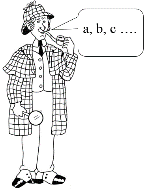 		Quel est l’ordre alphabétique ?L’alphabet compte 26 lettres rangées dans l’ordre :A B C D E F G H I J K L M N O P Q R S T U V W X Y Za b c d e f g h i j k l m n o p q r s t u v w x y zA B C D E F G H I J K L M N O P Q R S T U V W X Y Za b c d e f g h i j k l m n o p q r s t u v w x y zLes six lettres que l’on entend bien s’appelle des voyelles : a, e, i, o, u, y.Les autres lettres qui ne se prononcent pas toutes seules sont les consonnes : b, c, d, f…Pour classer des mots dans l’ordre alphabétique :1/ On regarde d’abord leur première lettre :banane, abricot, kiwi, fraise.Ordre alphabétique :  abricot, banane, fraise, kiwi._____________________________________2/ Si les mots commencent par la même lettre, on doit regarder leur deuxième lettre :	citron, culture, cerise, cartable. Ordre alphabétique :  cartable, cerise, citron, culture._____________________________________3/ Si les deux premières lettres sont les mêmes, il faut regarder la troisième lettre de chaque mot, et ainsi de suite…